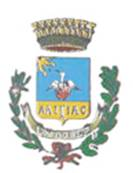 COMUNE DI ALEZIO  (LE)Via S. Pancrazio -  Tel. 0833/281020 -  Fax 0833/282340affarigenerali@comune.alezio.le.itC.F. 82001170750   -   P.IVA 00601960750_______________________________________________________________Settore Affari Generali – Servizi Socio ScolasticiProt. n. 7680 del 22.06.2017IL RESPONSABILE DI SETTOREOGGETTO: 	SELEZIONE PER LA CONCESSIONE IN USO VINCOLATO DELL’IMMOBILE SITO IN ALEZIO ALLA VIA MATTEOTTI DA DESTINARE A CENTRO SEMIRESIDENZIALE A CICLO DIURNO PER MINORI EX ART. 52 REG. REG. N. 4/2007. AVVISO ESITO VISTA la determinazione n. 76 R.G. e n. 19 R.S. del 14/03/2017 con la quale si procedeva all’avvio della selezione pubblica di un soggetto cui affidare la concessione d’uso vincolata, a titolo oneroso, del “Centro semiresidenziale diurno per minori” sito in Alezio alla via Matteotti.VISTA la determinazione N. 202 R.G. e n. 45 R.S. del 21/06/2017 esecutiva ai sensi di legge, con la quale questa Amministrazione Comunale ha aggiudicato la concessione d’uso vincolata di cui trattasi;Tutto ciò premesso:RENDE NOTOChe la procedura è stata esperita mediante bando pubblico e con aggiudicazione tramite offerta economicamente più vantaggiosa ai sensi dell’art. 95 del D.lgs. 50/2016;Che alla procedura ha partecipato l’operatore economico di seguito indicato:Cooperativa sociale “Solidarietà a r.l. “ con sede in Parabita alla via Dott. Bellissario n. 5.Che detta Cooperativa si è aggiudicata la concessione d’uso vincolata, a titolo oneroso, dell’immobile sito in Alezio alla via Matteotti da destinare a centro semiresidenziale a ciclo diurno per minori ex art. 52 Reg. reg. n. 4/2007;che la procedura è stata esperita con il criterio di aggiudicazione dell’offerta economicamente più vantaggiosa e che la Cooperativa ha totalizzato un punteggio totale (offerta tecnica + offerta economica) pari a punti 78 su 100;che l’offerta economica a rialzo formulata dalla Cooperativa prevede una percentuale di rialzo pari al 6,50% sull’importo pari ad € 3600/00 per un totale a rialzo di € 3834,00;che il provvedimento di aggiudicazione è liberamente visionabile e scaricabile  dall’albo pretorio on-line del Comune di Alezio, raggiungibile dall’icona presente nella home page del sito con dicitura “Albo Pretorio on line dal 23/03/2017”.Ai sensi dell’art. 3, comma 4, della Legge n. 241/1990, si informa che avverso il suddetto provvedimento può essere presentato ricorso al T.A.R. Puglia – Sezione di Lecce, nei termini di cui al D.Lgs. 02.07.2010, n. 104.Il Responsabile del Settore AA.GG     f.to Avv. Maria Nadia Manieri